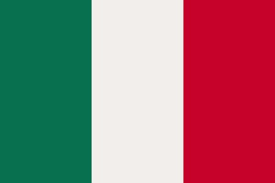  Prot. nr. 2667 - II.3.                                           	                    Gromo, 13.05.2022         SEDUTA  ORDINARIA  di  prima convocazione 20 MAGGIO 2022 alle ore 18.00AVVISOCONVOCAZIONE DEL CONSIGLIO COMUNALESEDUTA ORDINARIA DI PRIMA CONVOCAZIONESi informa che venerdì 20.05.2022 alle ore 18.00  in collegamento tramite la piattaforma Skype al link https://meet.google.com/buo-saoc-zuh si terrà il consiglio comunale per la trattazione del seguente ORDINE  DEL  GIORNOESAME ED APPROVAZIONE VERBALI SEDUTA DEL 10.01.2022.COMUNICAZIONE DELIBERAZIONE DI G.C. N. 27 DEL 20.04.2022 AVENTE AD   OGGETTO: “RIACCERTAMENTO ORDINARIO DEI RESIDUI AL 31.12.2021 - EX ART.    3, COMMA 4, DEL D. LGS N. 118/2011.”.ESAME    ED   APPROVAZIONE   RENDICONTO   PER   L'ESERCIZIO FINANZIARIO 2021.APPROVAZIONE, AI SENSI DELL' ARTICOLO  21 DEL D. LGSV. 50/2016  E  DEL D.M. 14/2018, DEL PROGRAMMA TRIENNALE DELLE OPERE  PUBBLICHE  PER  IL  TRIENNIO  2022/2023/2024 E DELL' ELENCO ANNUALE 2022.ADDIZIONALE COMUNALE IRPEF.  DETERMINAZIONE ALIQUOTA ANNO 2022.PIANO DELLE ALIENAZIONI E VALORIZZAZIONI DEL PATRIMONIO IMMOBILIARE DELL'ENTE. REDATTO AI SENSI DELL'ARTICOLO 58 DEL D.L. N. 112/2008 E S.M.I..NOTA   DI   AGGIORNAMENTO AL DUPS - DOCUMENTO UNICO DI PROGRAMMAZIONE SEMPLIFICATO 2022/2023/2024. APPROVAZIONE.APPROVAZIONE BILANCIO DI PREVISIONE ESERCIZIO FINANZIARIO 2022/2023/2024.UTILIZZO PARZIALE AVANZO DI AMMINISTRAZIONE ESERCIZIO FINANZIARIO 2021.									       IL SINDACO								             Avv. Sara RIVA							             documento firmato digitalmente - D. Lgs. 82/2005La cittadinanza è invitata a partecipare.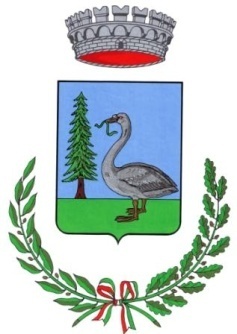 COMUNE DI GROMO (Bg)Piazza Dante, 824020 Gromo (BG)C.F. e P.IVA 00666340161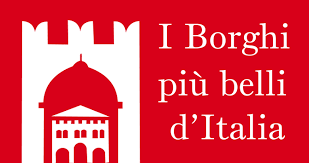 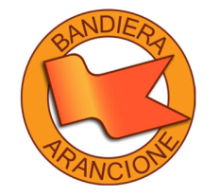 